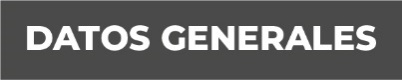 Nombre: Juan Martin Ulloa HernándezGrado de Escolaridad: Licenciatura En Derecho.Cédula Profesional (Licenciatura): 2046888Teléfono de Oficina: 2888851214Correo Electrónico:Formación Académica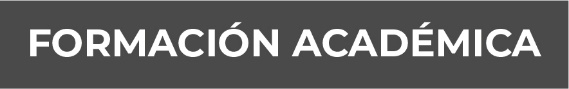 1985-1989			Universidad Veracruzana.Licenciatura En DerechoTrayectoria Profesional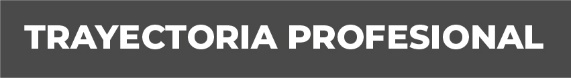 1989-1990 Litigante  1991-1992 Meritorio de la Agencia del Ministerio Público Federal Adscrito a los Tribunales Colegiados., Xalapa. Ver.1992-1993 Subdelegado de la Dirección General de Bienes Asegurados, México, D.F. Procuraduría General de la Republica.1993-1994 Auxiliar Jurídico del Grupo Agropecuario de la Zona Media S. de. P.R. deR. L.  de C.V. Rio Verde, San Luis Potosí.1996 Agente del Ministerio Público Municipal de Juchique de Ferrer, Ver., Procuraduría General de Justicia del Estado de Veracruz.1997-1998.  Agente del Ministerio Publico Municipal de Chiconquiaco, Ver., Procuraduría General de Justicia del Estado de Veracruz.1998. Auxiliar en la Agencia Tercera del Ministerio Público Investigador. Xalapa, Ver. 1998-2000.   Auxiliar Administrativo Adscrito al Grupo Especial Antisecuestros de la Dirección General de la Policía Ministerial de la   Procuraduría General de Justicia del Estado de Veracruz.	2000. Policía Cuarto Adscrito al Grupo Especial Antisecuestros de la    dirección General de Seguridad Pública del Estado de Veracruz, 2000-2001 Curso a Aspirante para Agente del Ministerio Público Investigador, Procuraduría General de Justicia del Estado de Veracruz.   2001-2002 Agente del Ministerio Publico Investigador en Misantla, Ver. 2001-2002. Procuraduría General de Justicia del Estado de Veracruz.  2002-2003 Agente del Ministerio Público Especializado En Delitos Cometidos por Servidores Públicos Xalapa, Ver. Procuraduría General de Justicia del Estado de Veracruz.2003-2007 Coordinador Regional de la Policía Ministerial Zona Centro Veracruz, Procuraduría General de Justicia del Estado de Veracruz. 2007-2014 Agente del Ministerio Público Especializado En Delitos Cometidos por Servidores Públicos Xalapa, Ver. Procuraduría General de Justicia del Estado de Veracruz. 2014-2015 Agente Segundo del Ministerio Público Investigador y Adscrito en Martínez de la Torre, Ver. Procuraduría General de Justicia del Estado de Veracruz.2015-2016 Fiscal Encargado de la Sub Unidad de Procuración de Justicia en Martínez de la Torre, Ver., Fiscalía General del Estado de Veracruz.2016 Fiscal Tercero en la Sub Unidad Integral en José Cardel, del XVII Distrito Judicial2016-2018 Fiscal Encargado de la Sub Unidad de Procuración de Justicia Fiscal Encargado de la Sub Unidad de Procuración de Justicia de Tres Valles, del Distrito Judicial XVIII Cosamaloapan en Isla, Ver., Fiscalía General del Estado de Veracruz.2018 Fiscal Encargado de la Sub Unidad de Procuración de Justicia en Tres Valles, Ver., Fiscalía General del Estado de Veracruz.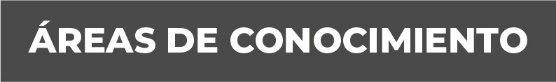 Derecho Penal, Constitucional y Amparo.